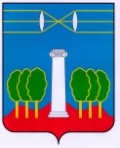 СОВЕТ ДЕПУТАТОВГОРОДСКОГО ОКРУГА КРАСНОГОРСКМОСКОВСКОЙ ОБЛАСТИР Е Ш Е Н И Е                                          от   24.06.2021   № 567/43О награждении Благодарственным письмом врача - педиатра ГБУЗ МО «Красногорская городская больница №2» Малькович Г.Ф.За безупречный труд, высокий профессионализм, преданность профессии, внесение большого вклада в развитие здравоохранения, оказание лечебно – профилактической помощи населению и в связи с празднованием Дня медицинского работника, Совет депутатов РЕШИЛ:Наградить Благодарственным письмом Совета депутатов городского округа Красногорск с вручением памятного сувенира врача – педиатра отделения организации медицинской помощи несовершеннолетним в образовательных организациях детского поликлинического отделения поликлиники №2 ГБУЗ МО «Красногорская городская больница №2» Малькович Галину Феликсовну.ПредседательСовета депутатов                                       			               С.В. ТрифоновРазослать: в дело, ГБУЗ МО «Красногорская городская больница №2»